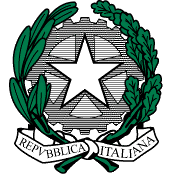 ISTITUTO COMPRENSIVO STATALE “TINA MERLIN” DI BELLUNOSCUOLE INFANZIA - SCUOLE PRIMARIE - SCUOLA SECONDARIA 1° GRADOVia Mur di Cadola,12  - 32100 BELLUNO     Tel.0437931814     C.F. 93049270254www.ictinamerlin.gov.it   -  blic831003@pec.istruzione.it - blic831003@.istruzione.it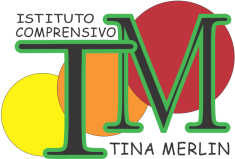 CURRICOLO COMPETENZA CHIAVECOMPETENZE SOCIALI E CIVICHELe competenze sociali e civiche includono competenze personali, interpersonali e interculturali e riguardano tutte le forme di comportamento che consentono alle persone di partecipare in modo efficace e costruttivo alla vita sociale e lavorativa, in particolare alla vita in società sempre più diversificate, come anche a risolvere i conflitti ove ciò sia necessario. La competenza civica dota le persone degli strumenti per partecipare appieno alla vita civile,e all’impegno verso una partecipazione attiva e democratica. Le competenze sociali e civiche sono quelli su cui si fonda la capacità di una corretta e proficua convivenza. È forse la competenza più rilevante, senza la quale nessun altra può ritenersi costruita. Ne fanno parte, infatti, le dimensioni fondamentali di cui si sostanzia la competenza, ovvero l’autonomia e la responsabilità; implica abilità come il saper lavorare in gruppo, il cooperare, il prestare aiuto, sostenere chi è in difficoltà, riconoscere e accettare le differenze. Le competenze sociali e civiche si costruiscono attraverso la predisposizione di un clima scolastico equilibrato e cooperativo, attraverso la lettura critica dei fenomeni sociali nell’ambiente di vita e in quello più allargato; attraverso un’azione diretta di educazione alla solidarietà, all’empatia, alla responsabilità e proponendo esperienze significative che consentano agli alunni di lavorare esercitando in prima persona la cooperazione, l’autonomia e la responsabilità.Fonti di legittimazione: Raccomandazione del Parlamento Europeo e del Consiglio 18.12.2006                                        Indicazioni Nazionali per il Curricolo 2012                                        Certificazione delle competenze C.M. 3 del 13.02.2015 e relative Linee GuidaSCUOLA SECONDARIASCUOLA SECONDARIASCUOLA SECONDARIASCUOLA SECONDARIACLASSE PRIMACLASSE PRIMACLASSE PRIMACLASSE PRIMACOMPETENZEABILITÀ CONOSCENZELIVELLI DI PADRONANZACostruire l’identità personale.Individuare i propri punti di forza e di debolezza.Identificare il proprio ruolo all’interno della classe.Significato di punti di forza e di debolezza.Significato di ruolo.Scoprire le proprie attitudini e i propri limiti.Possedere  un’autonomia personale e collettiva .Individuare in sé le caratteristiche necessarie per assumere  un ruolo all’interno della classe.Chiedere aiuto quando si trova in difficoltà.Raccontare ed esprimere  esperienze, emozioni, opinioni .Rispettare se stesso.La comunicazione :  rispetto di regole e ruoli.Ruoli familiari, sociali.Esercitare un ruolo all’interno della classe con consapevolezza.Rapportarsi agli altri con un atteggiamento di apertura, esprimendo se stessi.Rispettare le regole della convivenza e riconoscerne il valore per garantire relazioni pacifiche e libertà di ognuno.Ascoltare l’altro.Stare in silenzio mentre l’altro parla.Usare un tono di voce gentile.Comprendere la necessità di comportarsi in maniera differente  in contesti formali e informali rispettando le regole della convivenza civile.Gestire le proprie relazioni di fronte a contrarietà, frustrazioni, insuccessi.Comprendere il senso delle regole di comportamento.Significato di rispetto e buona educazione.Significato dei termini: regola,  patto, sanzioni.Significato dei termini tolleranza, lealtà e rispetto.Osservare le regole interne dell’Istituto. Discriminare i comportamenti non idonei.Accettare sconfitte, frustrazioni, contrarietà, difficoltà, senza reazioni esagerate, sia fisiche che verbali.Accettare le conseguenze delle proprie azioni.Individuare strategie dirette di risoluzione del conflitto.Interagire consapevolmente positivamente con gli altri.Tenere conto delle sensazioni e i bisogni altrui.Saper fornire aiuto a chi lo chiede.Comprendere il punto di vista altrui.Elementi di comunicazione interpersonale verbale e non verbale.Rispettare gli altri punti di vista.Collaborare con adulti e compagni.Agire nel rispetto dei diritti e dei doveri.Adottare strategie di organizzazione dei propri impegni a breve termine.Individuare i propri diritti in ambito scolastico e famigliare.Uso efficace del diario.Significato dei concetti di diritto, dovere,  responsabilità.Portare a termine i propri impegni con concentrazione.Esprimere verbalmente la conoscenza dei propri diritti e doveri.Valorizzare le diversità.Riconoscere le differenze.Accettare   le differenze sociali, di genere, di provenienza sia con coetanei che con adulti.Concetto di diversità.Mettere in atto comportamenti di accoglienza.Mettere in atto comportamenti critici e responsabili.Esprimere un punto di vista e ascoltare quello altrui.Affrontare le difficoltà con senso di responsabilità.Rispettare i materiali propri e altrui.Riconoscere e saper utilizzare i vari tipi di mass media: tv, giornali, internet.Concetto di punto di vista.Nozioni basilari di utilizzo dei mass media, in particolare  del computer.Rispettare i turni negli interventi in classe.Adottare semplici strategie per affrontare le difficoltà.Utilizzare con cura attrezzature, materiali e risorse. Spiegare in modo essenziale le conseguenze del loro utilizzo non responsabile. Utilizzare i mass media nei lavori scolastici.Partecipare al lavoro di gruppo.Partecipare all’attività di gruppo confrontandosi con gli altri e assumendo ruoli e compiti.il ruolo di leader positivo e coordinare le attività assegnate.Significato di “gruppo”.Significato  di ascolto attivo e di tempi di attenzione.Le regole del lavoro cooperativo.Concetto di leader positivo.Lavorare rispettando regole e ruoli basilari del lavoro cooperativo, portando a termine l’attività assegnata.Assumere il ruolo di leader positivo e coordinare le attività assegnate.Tutelare il bene comune.Comprendere l’importanza della raccolta differenziata.Rilevare le modifiche apportate dall’uomo e analizzare problemi ambientali.Raccolta differenziata.Le caratteristiche e le problematiche dell’ambiente.Le regole del rispetto ambientale.Mettere in atto  la raccolta  differenziata a scuola.Ideare proposte di tutela ambientale.Adottare corrette abitudini a tutela della salute e della sicurezza personale e collettiva.Comprendere l’importanza delle principali norme di igiene e di benessere personale, anche in relazione alla alimentazione.Prestare attenzione alle norme di sicurezza e la prevenzione dei rischi.Concetto di  salute.Norme di igiene ,benessere e  sana alimentazione.Varietà dei prodotti alimentari.Principi di sicurezza, di prevenzione dei rischi e di antinfortunistica.Adottare comportamenti rispettosi delle norme igieniche in bagno e in mensa. Adottare una dieta sana a ricreazione con l’uso anche di frutta.Rispettare le regole di comportamento dell’Istituto.Partecipare con responsabilità ai diversi progetti (salute, solidarietà, ambiente, sicurezza, problematiche sociali...) promossi dalla scuola. Saper stendere il regolamento della classe.Saper formulare proposte per migliorare alcuni aspetti dell’attività scolastica .Comprendere il valore della solidarietà a partire da piccole azioni quotidiane.Sviluppare le abilità utili a valorizzare la partecipazione ai  progetti proposti dalla scuola e dal territorio.Patto educativo di corresponsabilità.Regolamento d’Istituto. Diverse forme di esercizio di democrazia nella scuola.Concetto di rinuncia e solidarietà Il regolamento della scuola.Le conoscenze proprie dei singoli ambiti progettuali.Contribuire alla stesura del regolamento di classe  e al rispetto di esso.Partecipare alle iniziative promosse dalla scuola.Proporre la propria  candidatura e partecipare con regolarità al Consiglio dei ragazzi.Partecipare con regolarità alle azioni di solidarietà.Partecipare con alcuni contributi personali a progetti  ambientali naturalistici, di educazione motoria, alimentare, di  cittadinanza , stradale, di affettività, teatrali, artistici; laboratori manuali, linguistici, matematici, informatici, storici e scientifici; feste, visite a musei, uscite didattiche.SCUOLA SECONDARIASCUOLA SECONDARIASCUOLA SECONDARIASCUOLA SECONDARIACLASSE  SECONDACLASSE  SECONDACLASSE  SECONDACLASSE  SECONDACOMPETENZEABILITÀ CONOSCENZELIVELLI DI PADRONANZACostruire l’identità personale.Approfondire l’ individuazione dei propri punti di forza e di debolezza  collegandoli ai propri interessi e ad una visione più ampia legata al futuro scolastico.Individuare in sé le caratteristiche necessarie per assumere responsabilmente un ruolo  all’interno della classe.Concetto di interesse e attitudine.Le scuole superiori presenti nel proprio territorio.Le realtà scolastiche e lavorative che potrebbero realizzare al meglio le proprie caratteristiche.Costruire una rete di connessioni tra attitudini, interessi e credenze di efficacia.Operare una selezione delle scuole superiori in base a interessi e attitudini.Esercitare con responsabilità un ruolo.Possedere  un’autonomia personale e collettiva .Chiedere aiuto quando si trova in difficoltà  e riuscire ad attivare azioni di miglioramento.Raccontare ed esprimere  opinioni dando valide motivazioni .Le  strategie di miglioramento.I criteri di scelta.Concetto di autonomia anche fuori dalla scuola.Concetto di ruolo e mansione pratica.Rapportarsi agli altri con un atteggiamento di apertura, adottando strategie per migliorare la collaborazione. Motivare le proprie opinioni.Rispettare le regole della convivenza e riconoscerne il valore per garantire relazioni pacifiche e libertà di ognuno.Comprendere la necessità di comportarsi in maniera  differente  in contesti formali e informali rispettando le regole della convivenza civile, valorizzandole.Gestire le proprie reazioni di fronte a contrarietà, frustrazioni, insuccessi adottando modalità assertive di comunicazione.Significato del termine: regola di convivenza civile.La comunicazione assertiva.Le modalità di superamento delle frustrazioni e degli insuccessi.Osservare le regole interne e quelle della comunità.Discriminare i comportamenti non idonei, riconoscendoli in sé e negli altri. Accettare con equilibrio sconfitte, frustrazioni, insuccessi, individuandone anche le possibili cause.Accettare con consapevolezza le conseguenze delle proprie azioni.Individuare e applicare strategie dirette di risoluzione del conflitto.Interagire consapevolmente positivamente con gli altri.Saper fornire aiuto a chi lo chiede dando strategie di miglioramento.Le strategie di miglioramento.Collaborare, dando il proprio apporto positivo, con adulti e compagni.prestare aiuto a chi ne ha bisognoMotivare le proprie ragioni.Tenere conto delle opinioni altruiAdeguare i comportamenti ai diversi contesti.Agire nel rispetto dei diritti e dei doveri.Adottare strategie di organizzazione dei propri impegni a medio termine.Essere consapevole dei propri diritti in ambito scolastico e famigliare.Organizzazione di un’agenda quotidiana e settimanale.I propri diritti e doveri.Portare a termine i propri impegni con puntualità e precisione.Esprimere verbalmente la consapevolezza dei propri diritti e doveri .Valorizzare le diversità.Accettare   le differenze sociali, di genere, di provenienza sia con coetanei che con adulti cogliendo i punti in comune.I punti in comune di persone con caratteri e culture diverse. Mettere in atto comportamenti di accoglienza e di aiuto. Mettere in atto comportamenti critici e responsabili.Esprimere un punto di vista confrontandosi con gli altri.Affrontare le difficoltà con senso di responsabilità , esprimendo alcune valutazioni critiche e auto critiche.Riconoscere e saper utilizzare i vari tipi di mass media: tv, giornali, internet  e ricavarne informazioni.Concetto di critica ed autocritica.Alcune nozioni  di utilizzo dei mass media, in particolare del computer.Nei dibattiti e nei lavori di gruppo esprimere il proprio punto di vista e rispettare quello altri.  Adottare strategie per affrontare e superare le difficoltà.Utilizzare i mass media selezionando le informazioni.Partecipare al lavoro di gruppo.Partecipare all’attività di gruppo confrontandosi con gli altri e assumendo e portando a termine ruoli e compiti.Attivare strategie per assumere il ruolo di leader positivo e coordinare le attività assegnate sollecitando i compagni al rispetto degli impegni assunti.Concetto di leader positivo e dei suoi  compiti.Lavorare rispettando le regole e ruoli del lavoro cooperativo, portando a termine le attività assegnate e iniziando a proporre attività.Assumere il ruolo di leader positivo e coordinare le attività assegnate sollecitando i compagni al rispetto degli impegni assunti.Tutelare il bene comune.Cogliere l’importanza del rispetto dell’ambiente.Essere consapevole del proprio operato.Cogliere l’importanza dell’utilizzo oculato delle risorse naturali ed energetiche alla luce delle attività svolte a scuola.Le caratteristiche e le problematiche dell’ambiente.Le regole del rispetto ambientale.Le risorse naturali ed energetiche.Mettere in atto iniziative personali per tenere ordinati e puliti gli spazi della scuola.Utilizzare in modo oculato le risorse nell’ambiente scolastico. Adottare corrette abitudini a tutela della salute e della sicurezza personale e collettiva.Avere cura e rispetto di sé e degli altri in relazione alla sfera affettiva e sessuale ( anche in seguito agli incontri del Progetto Affettività e Sessualità).Comprendere gli atteggiamenti e i comportamenti da consumatore attivo e consapevole.Essere consapevoli dell’importanza di assumere comportamenti rispettosi dei fondamentali principi per la sicurezza e la prevenzione dei rischi, anche in contesti esterni alla scuola, legati alla vita quotidiana.Applicare le norme elementari di primo soccorso e di educazione stradale.Il proprio corpo e i fondamenti dell’affettività e della sessualità.Concetto di consumatore.I principi di sicurezza in ambienti esterni alla scuola.Le norme elementari di primo soccorso e di educazione stradale.Adottare comportamenti rispettosi nei confronti di tutti i compagni, sia maschi che femmine.Adottare consapevolmente una dieta sana.Rispettare in modo consapevole le regole di comportamento dell’Istituto.In caso di necessità chiamare soccorso e mettere in atto le regole del primo soccorso.Partecipare con responsabilità ai diversi progetti (salute, solidarietà, ambiente, sicurezza, problematiche sociali...) promossi dalla scuola. Contribuire con consapevolezza alla formulazione di proposte per migliorare alcuni aspetti dell’attività scolastica.Comprendere consapevolmente il valore della solidarietà.Attivare strategie per assumere in modo responsabile ruoli e mansioni in un contesto comunitario.Sviluppare le abilità utili a valorizzare la partecipazione ai  progetti proposti dalla scuola e dal territorio.Significato di essere “cittadino”.Diverse forme di esercizio di democrazia nella scuola.Elementi di geografia utili a comprendere fenomeni sociali: migrazioni, distribuzione delle risorse, popolazioni nei singoli stati; clima, territorio e influssi umani.Concetto di rinuncia e solidarietà facendo riferimento a situazioni di disagio in alcuni contesti extrascolastici.Concetto di volontariato: solidarietà come impegno spontaneo e risorsa per la comunità.Concetto di pace e fratellanzale conoscenze proprie dei singoli ambiti progettuali.Partecipare con regolarità alle iniziative promosse dalla scuola.Proporre la propria candidatura e partecipare con regolarità al Consiglio dei ragazzi.Partecipare con consapevolezza alle azioni di solidarietà.Partecipare con contributi originali a progetti  ambientali naturalistici, di educazione motoria, alimentare, di  cittadinanza , stradale, di affettività, teatrali, artistici; laboratori manuali, linguistici, matematici, informatici, storici e scientifici; feste, visite a musei, uscite didattiche.Dimostrare comportamenti che attestino l’efficacia delle attività svolte.SCUOLA SECONDARIASCUOLA SECONDARIASCUOLA SECONDARIASCUOLA SECONDARIACLASSE  TERZACLASSE  TERZACLASSE  TERZACLASSE  TERZACOMPETENZEABILITÀ CONOSCENZELIVELLI DI PADRONANZACostruire l’identità personale.Individuare con sicurezza i propri punti di forza e di debolezza , collegandoli ad una visione più ampia legata al futuro scolastico e professionale.Valorizzare le proprie abilità in   campo   scolastico  ed extrascolastico.Saper ipotizzare un progetto di vita in maniera consapevole.Trovare risorse per dare contributi nel rivestire un ruolo.Le opportunità del mondo della formazione e del lavoro.Tabella di progettazione  multicriteriale.Operare scelte responsabili e consapevoli. Dare contributi personali, rivestendo un ruolo.Possedere  un’autonomia personale e collettiva .Chiedere aiuto quando si trova in difficoltà  e riuscire ad attivare azioni di miglioramento e di superamento delle stesse.Raccontare ed esprimere  opinioni argomentandole in modo efficace.Le  strategie di miglioramento.I criteri di scelta.Concetto di autonomia anche fuori dalla scuola.Concetto di ruolo e mansione pratica.Rapportarsi agli altri con un atteggiamento di fiducia in sé e negli altri, adottando strategie per rendere efficace e produttiva la collaborazione.Argomentare in modo efficace le proprie opinioni.Rispettare le regole della convivenza e riconoscerne il valore per garantire relazioni pacifiche e libertà di ognuno.Comprendere la necessità di comportarsi in maniera differente  in contesti formali e informali rispettando le regole della convivenza civile , valorizzandole e collaborando con compagni e adulti/docenti.Gestire le proprie reazioni di fronte a contrarietà, frustrazioni, insuccessi adottando modalità assertive di comunicazione e trovando soluzioni adeguate.Riconoscere gli elementi di conflitto e ipotizzare strategie di gestione per un progetto di convivenza pacifica e costruttiva.Significato del termine: regola di convivenza civile.La comunicazione assertiva.Le modalità di superamento delle frustrazioni e degli insuccessi.Osservare le regole interne e quelle della comunità e del Paese. Motivare le necessità di rispettare regole e norme e spiegare le conseguenze di comportamenti difformi.Discriminare i comportamenti non idonei, riconoscendoli in sé e negli altri e riflettendo criticamente. Accettare con equilibrio sconfitte, frustrazioni, insuccessi, individuandone anche le possibili cause e i possibili rimedi. Individuare e applicare strategie, dirette e indirette, di risoluzione del conflitto.Richiamare i compagni alle regole nel caso non vengano rispettate. Accettare responsabilmente le conseguenze delle proprie azioni. Segnalare agli adulti responsabili comportamenti contrari al rispetto e alla dignità a danno di altri compagni, di cui sia testimone.Dare il proprio contributo nella individuazione di sanzioni in caso di mancato rispetto delle regole.Interagire consapevolmente positivamente con gli altri.Avere empatia.Saper utilizzare strumenti di supporto.Le strategie di miglioramento.Il concetto di tutoring.Collaborare,  dando un apporto personale ed originale,  con adulti e compagni.Assumere iniziative personali per prestare aiuto a chi ne ha bisogno.Argomentare con correttezza le proprie ragioni.Tenere conto delle opinioni altrui, individuandone le motivazioni.Adeguare i comportamenti ai diversi contesti e agli interlocutori.Agire nel rispetto dei diritti e dei doveri.Organizzare gli impegni anche a lungo termine.Far valere i propri diritti in ambito scolastico e famigliare.Organizzazione di un’agenda settimanale e mensile.Strategie argomentative .Rapporto diritto/dovere.Argomentare in modo efficace i propri diritti.Portare a termine i propri impegni con puntualità e precisione, anche con contributi personali.Esprimere giudizi sul rapporto diritti/doveri e sul significato di alcune norme che regolano la vita civile.Valorizzare le diversità.Accettare   le differenze sociali, di genere, di provenienza sia con coetanei che con adulti cogliendo i punti in comune e valorizzandole.I punti in comune di persone con caratteri e culture diverse.Proporre iniziative di accoglienza e di confronto.Mettere in atto comportamenti critici e responsabili.Esprimere un punto di vista , confutando le idee altrui e argomentando le proprie.Applicare i principi della libertà di espressione e di informazione attraverso l’elaborazione di articoli e/o testi argomentativi.Affrontare le difficoltà con senso di responsabilità , esprimendo valutazioni critiche e auto critiche individuando soluzioni adeguate.Riconoscere e saper utilizzare i vari tipi di mass media: tv, giornali, internet , ricavarne informazioni e valutarne l’efficacia o meno.Concetto di critica ed autocritica.Alcune nozioni  di utilizzo dei mass media, in particolare  del computer.Caratteristiche dell’informazione nella società contemporanea e mezzi di informazione.Nozioni di utilizzo dei mass media, in particolare  del computer.Confronto e valutazione dell’efficacia di una informazione.Esprimere giudizi, motivandoli e argomentandoli, sul significato dei principi fondamentali e delle norme che hanno rilievo per la vita in società.Adottare strategie efficaci per affrontare e superare difficoltà.Utilizzare i mass media valutando la veridicità delle informazioni.Partecipare al lavoro di gruppo.Partecipare all’attività di gruppo confrontandosi con gli altri, valutando le soluzioni proposte e assumendo e portando a termine ruoli e compiti.Attivare strategie per assumere il ruolo di leader positivo e coordinare le attività assegnate, valorizzando e  sollecitando i compagni al rispetto degli impegni assunti.Concetto di leader positivo e dei suoi  compiti .Concetto di assunzione di responsabilità e coordinamento di un’attività.Tecniche di coinvolgimento dei componenti di un gruppo.Lavorare rispettando le regole e ruoli del lavoro cooperativo, proponendo attività e contenuti. Partecipare con interesse e disponibilità ad attività didattiche, iniziative di gruppo, realizzazione di laboratori e progetti, dando un  efficace contributo personale nell’organizzazione del lavoro e nella produzione dei contenuti.Assumere il ruolo di leader positivo e coordinare le attività assegnate, valorizzando e  sollecitando i compagni al rispetto degli impegni assunti.Tutelare il bene comune.Rispettare l’ambiente ed essere consapevole del proprio operato , con riferimento alle realtà mondiali di consumo delle risorse.Cogliere l’importanza di adottare comportamenti di utilizzo oculato delle risorse naturali ed energetiche alla luce delle attività svolte a scuola, anche a seguito di approfondimenti in varie discipline.Orientarsi nelle scelte e nei comportamenti che rispettano l’ambiente, facendo riferimento a problemi di ordine globale.Le caratteristiche e le problematiche dell’ambiente.Le regole del rispetto ambientale.Le risorse naturali ed energetiche.L’utilizzo delle risorse a livello mondiale.I principali elementi di difesa ambientale.Proporre iniziative per tenere ordinati e puliti gli spazi della scuola.Utilizzare in modo oculato e responsabile le risorse nell’ambiente scolastico ed extrascolastico, consapevole delle conseguenze sull’impatto globale.Adottare corrette abitudini a tutela della salute e della sicurezza personale e collettiva.Comprendere l’importanza di assumere responsabilmente atteggiamenti e comportamenti da consumatore attivo e consapevole.Prendere coscienza di comportamenti  importanti per la salute, specificatamente su alcune tematiche specifiche ( fumo, alcol, droga).Avere cura e rispetto di sé, come presupposto di un sano e corretto stile di vita, confrontandosi con gli altri attraverso discussioni e  confutazioni.Essere consapevoli dell’importanza di assumere comportamenti   rispettosi dei principi per la sicurezza e la prevenzione dei rischi, anche in contesti esterni alla scuola.Applicare le norme di primo soccorso e di educazione stradale.I danni alla salute di alcol e droga.Concetto di stile di vita sano.Argomentare un punto di vista.Norme di comportamento sicuro e responsabile  in ambienti extrascolastici.Le norme di primo soccorso e di educazione stradale.Scegliere una dieta  sana e varia.Adottare comportamenti consapevoli dei danni provocati da fumo, alcool, droga.Rispettare in modo consapevole le regole di comportamento dell’Istituto e dare dei contributi personali per migliorarle.Metter in pratica  i fondamentali principi per la sicurezza e la prevenzione dei rischi, anche in ambienti extrascolastici.In caso di necessità chiamare soccorso e mettere in atto le regole del primo soccorso.Partecipare con responsabilità ai diversi progetti (salute, solidarietà, ambiente, sicurezza, problematiche sociali...) promossi dalla scuola. Contribuire con consapevolezza e maturità alla formulazione di proposte per migliorare alcuni aspetti dell’attività scolastica.Comprendere consapevolmente il valore della solidarietà anche a livello globale.Comprendere gli impatti della globalizzazione e ipotizzare delle misure per contrastarne gli effetti negativi.Sviluppare le abilità utili a valorizzare la partecipazione ai  progetti proposti dalla scuola e dal territorio.Significato dell’essere cittadini del mondo.Significato dei concetti di diritto, dovere, responsabilità, libertà, anche in riferimento a situazioni lontane nel tempo e nello spazio.Assunzione di ruoli in contesti extrascolastici.Significato dei termini tolleranza, lealtà e rispetto anche  a livello mondiale.Elementi di geografia utili a comprendere fenomeni sociali: migrazioni, distribuzione delle risorse, popolazioni del mondo; clima, territorio e influssi umani.Concetto di rinuncia e solidarietà anche facendo riferimento alla differenza tra Nord e Sud del mondo.Concetto di bene comune e situazioni mondiali di disagio.Concetto di pace anche in riferimento ad eventi  storici e organismi internazionali.Le conoscenze proprie dei singoli ambiti progettuali.Partecipare alla costruzione delle regole della classe e della scuola con contributi personali.Dare il proprio contributo personale nell’ideazione di  iniziative. Proporre la propria candidatura e partecipare con regolarità al Consiglio dei ragazzi.Proporre al Consiglio dei Ragazzi iniziative realizzabili.Proporre iniziative di solidarietà.Partecipare con contributi personali a progetti  ambientali naturalistici, di educazione motoria, alimentare, di  cittadinanza , stradale, di affettività, teatrali, artistici; laboratori manuali, linguistici, matematici, informatici, storici e scientifici; feste, visite a musei, uscite didattiche.Modificare atteggiamenti, acquisire competenze e una nuova consapevolezza di sé  in seguito alle attività svolte.